РЕСПУБЛИКА АЛТАЙЗАКОНО РЕГУЛИРОВАНИИ НЕКОТОРЫХ ВОПРОСОВ В ОБЛАСТИ СОХРАНЕНИЯ,ИСПОЛЬЗОВАНИЯ, ПОПУЛЯРИЗАЦИИ И ГОСУДАРСТВЕННОЙ ОХРАНЫОБЪЕКТОВ КУЛЬТУРНОГО НАСЛЕДИЯ (ПАМЯТНИКОВ ИСТОРИИИ КУЛЬТУРЫ) НАРОДОВ РОССИЙСКОЙ ФЕДЕРАЦИИ В РЕСПУБЛИКЕ АЛТАЙИ ПРИЗНАНИИ УТРАТИВШИМИ СИЛУ НЕКОТОРЫХ ЗАКОНОДАТЕЛЬНЫХ АКТОВРЕСПУБЛИКИ АЛТАЙПринятГосударственным Собранием -Эл Курултай Республики Алтай27 июня 2017 годаСтатья 1. Общие положения и термины, используемые в настоящем Законе1. Настоящий Закон в соответствии с Федеральным законом от 25 июня 2002 года N 73-ФЗ "Об объектах культурного наследия (памятниках истории и культуры) народов Российской Федерации" (далее - Федеральный закон) в пределах компетенции Республики Алтай регулирует отдельные вопросы в области сохранения, использования, популяризации и государственной охраны объектов культурного наследия (памятников истории и культуры) народов Российской Федерации (далее - объекты культурного наследия) в Республике Алтай.2. Понятия и термины, используемые в настоящем Законе, применяются в значениях, определенных Федеральным законом.Статья 2. Полномочия органов государственной власти Республики Алтай в области сохранения, использования, популяризации и государственной охраны объектов культурного наследия1. К полномочиям Государственного Собрания - Эл Курултай Республики Алтай в области сохранения, использования, популяризации и государственной охраны объектов культурного наследия относятся:1) принятие законов и иных нормативных правовых актов Республики Алтай в пределах своих полномочий, контроль за их исполнением;2) иные полномочия, предусмотренные Федеральным законом, иными федеральными законами и законами Республики Алтай.2. К полномочиям Правительства Республики Алтай в области сохранения, использования, популяризации и государственной охраны объектов культурного наследия относятся:1) принятие нормативных правовых актов Республики Алтай в пределах своих полномочий;2) разработка, утверждение и реализация государственных программ Республики Алтай в области сохранения, использования, популяризации и государственной охраны объектов культурного наследия (далее - государственные программы Республики Алтай);(п. 2 в ред. Закона Республики Алтай от 28.04.2023 N 19-РЗ)3) сохранение, использование и популяризация объектов культурного наследия, находящихся в собственности Республики Алтай;4) государственная охрана объектов культурного наследия регионального значения, выявленных объектов культурного наследия;5) организация регионального государственного контроля (надзора) за состоянием, содержанием, сохранением, использованием, популяризацией и государственной охраной объектов культурного наследия регионального значения, объектов культурного наследия местного (муниципального) значения, выявленных объектов культурного наследия (далее - региональный государственный контроль (надзор));(п. 5 в ред. Закона Республики Алтай от 01.06.2022 N 37-РЗ)6) утратил силу. - Закон Республики Алтай от 01.06.2022 N 37-РЗ;7) принятие решений об изменении категории историко-культурного значения объектов культурного наследия регионального значения в случаях и порядке, установленных Федеральным законом, решений об изменении категории историко-культурного значения объектов культурного наследия местного (муниципального) значения в случаях и порядке, установленных Федеральным законом;8) определение порядка принятия решения о включении объекта культурного наследия регионального значения или объекта культурного наследия местного (муниципального) значения в единый государственный реестр объектов культурного наследия (памятников истории и культуры) народов Российской Федерации (далее - реестр);9) установление порядка определения размера оплаты государственной историко-культурной экспертизы в соответствии с Федеральным законом;10) утверждение перечня исторических поселений, имеющих особое значение для истории и культуры Республики Алтай (далее - исторические поселения регионального значения), предмета охраны исторического поселения регионального значения, границ территории исторического поселения регионального значения, требований к градостроительным регламентам в указанных границах;11) согласование проектов генеральных планов, проектов правил землепользования и застройки, подготовленных применительно к территориям исторических поселений регионального значения;12) установление требований к сохранению объектов культурного наследия федерального значения, требований к содержанию и использованию объектов культурного наследия федерального значения в случае, предусмотренном Федеральным законом, требований к обеспечению доступа к объектам культурного наследия федерального значения (за исключением отдельных объектов культурного наследия федерального значения, перечень которых утверждается в соответствии с федеральным законодательством), требований к сохранению объектов культурного наследия регионального значения, требований к содержанию и использованию объектов культурного наследия регионального значения в случае, предусмотренном Федеральным законом, требований к обеспечению доступа к объектам культурного наследия регионального значения, требований к сохранению объектов культурного наследия местного (муниципального) значения, требований к содержанию и использованию объектов культурного наследия местного (муниципального) значения в случае, предусмотренном Федеральным законом, требований к обеспечению доступа к объектам культурного наследия местного (муниципального) значения, подготовка и утверждение охранных обязательств собственников или иных законных владельцев объектов культурного наследия в соответствии с Федеральным законом;13) принятие решения о включении объекта в реестр в качестве объекта культурного наследия регионального значения или объекта культурного наследия местного (муниципального) значения или об отказе во включении объекта в указанный реестр;14) обеспечение условий доступности для инвалидов объектов культурного наследия, находящихся в собственности Республики Алтай;15) установление порядка утверждения границ территории выявленного объекта культурного наследия;16) установление лицам, указанным в статье 14 Федерального закона, льготной арендной платы и определение ее размеров в отношении объектов культурного наследия, находящихся в собственности Республики Алтай;17) согласование представления о создании историко-культурного заповедника федерального значения, об утверждении его границ и режима его содержания и представления о воссоздании утраченного объекта культурного наследия за счет средств федерального бюджета, а также осуществление иных согласований, направление обращений в соответствии с Федеральным законом;18) принятие решения о воссоздании утраченного объекта культурного наследия за счет средств республиканского бюджета Республики Алтай;(п. 18 в ред. Закона Республики Алтай от 01.06.2022 N 37-РЗ)19) иные полномочия, предусмотренные Федеральным законом, иными федеральными законами, законами Республики Алтай и настоящим Законом.3. Полномочия Правительства Республики Алтай, указанные в части 2 настоящей статьи, реализуются Правительством Республики Алтай самостоятельно или уполномоченным им исполнительным органом государственной власти Республики Алтай (далее - региональный орган охраны объектов культурного наследия), за исключением полномочий по принятию решения о воссоздании утраченного объекта культурного наследия за счет средств республиканского бюджета Республики Алтай, организации регионального государственного контроля (надзора) и утверждению государственных программ Республики Алтай, осуществляемых Правительством Республики Алтай самостоятельно, если иное не установлено федеральным законодательством.(в ред. Законов Республики Алтай от 01.06.2022 N 37-РЗ, от 28.04.2023 N 19-РЗ)Статья 3. Порядок финансирования мероприятий по сохранению, популяризации и государственной охране объектов культурного наследия за счет средств, получаемых от использования находящихся в собственности Республики Алтай объектов культурного наследия, включенных в реестр, и (или) выявленных объектов культурного наследия1. Финансирование мероприятий по сохранению, популяризации и государственной охране объектов культурного наследия за счет средств, получаемых от использования находящихся в собственности Республики Алтай объектов культурного наследия, включенных в реестр, и (или) выявленных объектов культурного наследия, осуществляется в соответствии с законом Республики Алтай о республиканском бюджете Республики Алтай на очередной финансовый год и плановый период.(в ред. Закона Республики Алтай от 11.11.2019 N 49-РЗ)2. Финансирование мероприятий, указанных в части 1 настоящей статьи, осуществляется в порядке, определяемом законом Республики Алтай о республиканском бюджете Республики Алтай на очередной финансовый год и плановый период.(в ред. Закона Республики Алтай от 11.11.2019 N 49-РЗ)Статья 4. Порядок установления льготной арендной платы для объектов культурного наследия, находящихся в неудовлетворительном состоянии, относящихся к собственности Республики Алтай1. Неиспользуемые объекты культурного наследия, включенные в реестр, находящиеся в неудовлетворительном состоянии, относящиеся к собственности Республики Алтай, могут быть предоставлены физическим или юридическим лицам в аренду с установлением льготной арендной платы.(в ред. Закона Республики Алтай от 11.11.2019 N 49-РЗ)2. Порядок установления льготной арендной платы, указанной в части 1 настоящей статьи, определятся Правительством Республики Алтай.Статья 5. Порядок организации работы по установлению историко-культурной ценности объекта, обладающего признаками объекта культурного наследияОрганизация работы по установлению историко-культурной ценности объекта, обладающего признаками объекта культурного наследия, осуществляется региональным органом охраны объектов культурного наследия на основании поступившего в его адрес заявления в соответствии с Федеральным законом, в порядке, установленном Правительством Республики Алтай.Статья 5.1. Воссоздание утраченного объекта культурного наследия(введена Законом Республики Алтай от 01.06.2022 N 37-РЗ)1. Воссоздание утраченного объекта культурного наследия на территории Республики Алтай осуществляется посредством его реставрации в исключительных случаях при особой исторической, архитектурной, научной, художественной, градостроительной, эстетической или иной значимости указанного объекта и при наличии достаточных научных данных, необходимых для его воссоздания.2. Решение о воссоздании утраченного объекта культурного наследия на территории Республики Алтай за счет средств республиканского бюджета Республики Алтай принимается Правительством Республики Алтай по представлению регионального органа охраны объектов культурного наследия, основанному на заключении государственной историко-культурной экспертизы, с учетом общественного мнения, а также, в случае воссоздания памятника или ансамбля религиозного назначения, с учетом мнения религиозных организаций.Статья 6. Утратила силу. - Закон Республики Алтай от 11.11.2019 N 49-РЗ.Статья 7. Порядок принятия решений об установлении, изменении, прекращении зон охраны объектов культурного наследия, утверждении требований к градостроительным регламентам в границах территорий данных зон(в ред. Закона Республики Алтай от 11.11.2019 N 49-РЗ)1. Решения об установлении, изменении зон охраны объектов культурного наследия, в том числе единой охранной зоны объектов культурного наследия, единой зоны регулирования застройки и хозяйственной деятельности и единой зоны охраняемого природного ландшафта (далее - объединенная зона охраны объектов культурного наследия) (за исключением зон охраны особо ценных объектов культурного наследия народов Российской Федерации и объектов культурного наследия, включенных в Список всемирного наследия), принимаются, требования к градостроительным регламентам в границах территорий данных зон утверждаются в отношении объектов культурного наследия федерального значения Правительством Республики Алтай в соответствии с федеральным законодательством.2. Решения об установлении, изменении зон охраны объектов культурного наследия, в том числе объединенной зоны охраны объектов культурного наследия, принимаются, требования к градостроительным регламентам в границах территорий данных зон утверждаются на основании проектов зон охраны объектов культурного наследия либо проекта объединенной зоны охраны объектов культурного наследия и положительного заключения государственной историко-культурной экспертизы в отношении объектов культурного наследия регионального значения и объектов культурного наследия местного (муниципального) значения Правительством Республики Алтай по представлению регионального органа охраны объектов культурного наследия.3. Решение о прекращении существования указанных в частях 1 и 2 настоящей статьи зон охраны объектов культурного наследия принимается Правительством Республики Алтай.4. Проект правового акта Правительства Республики Алтай об установлении, изменении, прекращении зон охраны объектов культурного наследия, утверждении требований к градостроительным регламентам в границах территорий данных зон (далее - проект правового акта Правительства Республики Алтай) вносится на рассмотрение Правительства Республики Алтай региональным органом охраны объектов культурного наследия в течение трех месяцев со дня получения положительного заключения государственной историко-культурной экспертизы.5. Проект правового акта Правительства Республики Алтай согласуется региональным органом охраны объектов культурного наследия с органом местного самоуправления в Республике Алтай (далее также - орган местного самоуправления), на территории муниципального образования которого находится объект культурного наследия, указанный в части 2 настоящей статьи, в течение десяти рабочих дней со дня поступления проекта правового акта Правительства Республики Алтай на согласование в указанный орган местного самоуправления.6. В случае, если орган местного самоуправления, указанный в части 5 настоящей статьи, не выразил свое мнение по проекту правового акта Правительства Республики Алтай в течение срока, установленного частью 5 настоящей статьи, проект правового акта Правительства Республики Алтай считается согласованным и вносится региональным органом охраны объектов культурного наследия в Правительство Республики Алтай.7. Информирование граждан об установлении, изменении, прекращении зон охраны объектов культурного наследия, утверждении требований к градостроительным регламентам в границах территорий данных зон в отношении объектов культурного наследия регионального значения и объектов культурного наследия местного (муниципального) значения производится через средства массовой информации и посредством информационно-телекоммуникационной сети "Интернет" в порядке, установленном региональным органом охраны объектов культурного наследия.Статья 8. Порядок ограничения или запрещения движения транспортных средств на территории объекта культурного наследия и в его зонах охраны1. В случае угрозы нарушения целостности и сохранности объекта культурного наследия движение транспортных средств на территории данного объекта и в его зонах охраны ограничивается или запрещается.2. Решение об ограничении или о запрещении движения транспортных средств на территории объекта культурного наследия федерального значения, объекта культурного наследия регионального значения и (или) в их зонах охраны принимается Правительством Республики Алтай по представлению регионального органа охраны объектов культурного наследия.3. Представление об ограничении или о запрещении движения транспортных средств на территории объекта культурного наследия местного (муниципального) значения и (или) в его зонах охраны принимается региональным органом охраны объектов культурного наследия самостоятельно, а также на основании обращения органа местного самоуправления, на территории муниципального образования которого находится данный объект культурного наследия.4. В решении об ограничении или о запрещении движения транспортных средств на территории объекта культурного наследия и (или) в его зонах охраны должны быть предусмотрены сроки и условия ограничения или запрещения движения транспортных средств.5. После устранения угрозы нарушения целостности и сохранности объекта культурного наследия движение транспортных средств возобновляется.Статья 9. Порядок организации историко-культурного заповедника регионального значения, его граница и режим его содержания1. Организация историко-культурного заповедника регионального значения включает в себя подготовку документов, обосновывающих отнесение достопримечательного места к историко-культурному заповеднику регионального значения и устанавливающих его границы и режим содержания, принятие решения о создании историко-культурного заповедника регионального значения, об утверждении его границы и режима содержания.2. Граница историко-культурного заповедника регионального значения определяется региональным органом охраны объектов культурного наследия на основании историко-культурного опорного плана и (или) иных документов и материалов, в которых обосновывается предполагаемая граница. Граница историко-культурного заповедника регионального значения может не совпадать с границей достопримечательного места.3. Правительством Республики Алтай по представлению регионального органа охраны объектов культурного наследия принимается решение о создании историко-культурного заповедника регионального значения и утверждении его границы, а также утверждается режим содержания историко-культурного заповедника.Статья 10. Порядок утверждения перечня исторических поселений регионального значения, предмета охраны исторического поселения регионального значения, границ территории исторического поселения регионального значения, требований к градостроительным регламентам в указанных границах1. Перечень исторических поселений регионального значения, предмет охраны исторического поселения регионального значения, границы территории исторического поселения регионального значения, требования к градостроительным регламентам в указанных границах утверждаются Правительством Республики Алтай.2. Населенный пункт или его часть включаются в перечень исторических поселений регионального значения по предложению органов государственной власти Республики Алтай, органов местного самоуправления, а также общественных объединений, осуществляющих деятельность в сфере сохранения, использования, популяризации и государственной охраны объектов культурного наследия.(в ред. Закона Республики Алтай от 11.11.2019 N 49-РЗ)3. Предложение, указанное в части 2 настоящей части, направляется в региональный орган охраны объектов культурного наследия с приложением документов, перечень которых определяется региональным органом охраны объектов культурного наследия.4. Региональный орган охраны объектов культурного наследия в целях всестороннего рассмотрения предложения, указанного в части 2 настоящей статьи, и утверждения предмета его охраны, границ территории и требований к градостроительным регламентам в указанных границах вправе направить документы, указанные в части 3 настоящей статьи, в экспертные организации, осуществляющие деятельность в сфере сохранения, использования, популяризации и государственной охраны объектов культурного наследия, а также в области градостроительства.5. По результатам рассмотрения документов, указанных в части 3 настоящей статьи, региональный орган охраны объектов культурного наследия в срок не более шести месяцев со дня их поступления по согласованию с органом местного самоуправления, в границах муниципального образования которого расположены населенный пункт или его часть, принимает решение о включении населенного пункта или его части в перечень исторических поселений регионального значения, об утверждении предмета охраны исторического поселения регионального значения, границ территории исторического поселения регионального значения и требований к градостроительным регламентам в указанных границах либо об отказе во включении населенного пункта или его части в указанный перечень с обоснованием причин такого отказа.(часть 5 в ред. Закона Республики Алтай от 11.11.2019 N 49-РЗ)6. Основаниями для отказа во включении населенного пункта или его части в перечень исторических поселений регионального значения, об утверждении предмета охраны исторического поселения регионального значения, границ территории исторического поселения регионального значения и требований к градостроительным регламентам в указанных границах являются:а) отсутствие в границах населенного пункта или его части объектов культурного наследия, включенных в реестр, выявленных объектов культурного наследия и объектов, составляющих предмет охраны исторического поселения регионального значения;б) отрицательное заключение экспертных организаций, указанных в части 4 настоящей статьи;в) непредоставление документов, указанных в части 3 настоящей статьи.(часть 6 в ред. Закона Республики Алтай от 11.11.2019 N 49-РЗ)7. Информация о включении населенного пункта или его части в перечень исторических поселений регионального значения, об утверждении предмета охраны исторического поселения регионального значения, границ территории исторического поселения регионального значения и требований к градостроительным регламентам в указанных границах не позднее пяти рабочих дней со дня принятия решения об их утверждении направляется в орган местного самоуправления, в границах муниципального образования которого расположено историческое поселение регионального значения.(часть 7 в ред. Закона Республики Алтай от 11.11.2019 N 49-РЗ)8. Правительство Республики Алтай вправе утвердить границы территории исторического поселения регионального значения, не совпадающие с границами населенного пункта.(часть 8 введена Законом Республики Алтай от 11.11.2019 N 49-РЗ)Статья 11. Порядок согласования проектов правил землепользования и застройки, подготовленных применительно к территориям исторических поселений регионального значения1. Орган местного самоуправления, уполномоченный в соответствии с Федеральным законом, до направления главе соответствующего муниципального образования в Республике Алтай проекта правил землепользования и застройки, подготовленного применительно к территории исторического поселения регионального значения (далее - проект правил землепользования и застройки), представляет его в региональный орган охраны объектов культурного наследия для согласования.2. Предметом согласования проекта правил землепользования и застройки является его соответствие утвержденному предмету охраны исторического поселения регионального значения.3. Региональный орган охраны объектов культурного наследия по результатам рассмотрения проекта правил землепользования и застройки в течение пяти рабочих дней со дня его поступления принимает решение о согласовании проекта правил землепользования и застройки или мотивированное решение об отказе в его согласовании, о котором уведомляет орган местного самоуправления в течение двух рабочих дней со дня принятия решения.(часть 3 в ред. Закона Республики Алтай от 01.06.2022 N 37-РЗ)4. Основаниями для отказа в согласовании представленного проекта правил землепользования и застройки являются его несоответствие утвержденному предмету охраны исторического поселения, отсутствие в проекте правил землепользования и застройки сведений об объектах культурного наследия и обо всех исторически ценных градоформирующих объектах исторического поселения.5. В случае мотивированного отказа в согласовании проектов правил землепользования и застройки указанные проекты подлежат доработке и повторному направлению на согласование в порядке, установленном настоящей статьей.Статья 12. Заключительные положенияНастоящий Закон вступает в силу по истечении 10 дней после дня его официального опубликования.1. Со дня вступления в силу настоящего Закона признать утратившими силу:1) Закон Республики Алтай от 16 сентября 2003 года N 14-16 "Об охране объектов культурного наследия в Республике Алтай" (Сборник законодательства Республики Алтай, 2003, N 12(18));2) Закон Республики Алтай от 13 января 2005 года N 6-РЗ "О внесении изменений в Закон Республики Алтай "Об охране объектов культурного наследия в Республике Алтай" (Сборник законодательства Республики Алтай, 2005, N 22(28));3) Закон Республики Алтай от 9 октября 2007 года N 49-РЗ "О внесении изменений в Закон Республики Алтай "Об охране объектов культурного наследия в Республике Алтай" (Сборник законодательства Республики Алтай, 2007, N 44(50));4) Закон Республики Алтай от 30 октября 2014 года N 68-РЗ "О внесении изменений в Закон Республики Алтай "Об охране объектов культурного наследия в Республике Алтай" (Сборник законодательства Республики Алтай, 2014, N 117(123)).г. Горно-Алтайск6 июля 2017 годаN 37-РЗ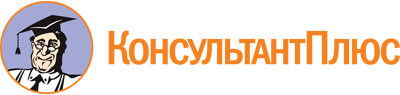 Закон Республики Алтай от 06.07.2017 N 37-РЗ
(ред. от 28.04.2023)
"О регулировании некоторых вопросов в области сохранения, использования, популяризации и государственной охраны объектов культурного наследия (памятников истории и культуры) народов Российской Федерации в Республике Алтай и признании утратившими силу некоторых законодательных актов Республики Алтай"
(принят ГСЭК РА 27.06.2017)Документ предоставлен КонсультантПлюс

www.consultant.ru

Дата сохранения: 22.06.2023
 6 июля 2017 годаN 37-РЗСписок изменяющих документов(в ред. Законов Республики Алтайот 11.11.2019 N 49-РЗ, от 01.06.2022 N 37-РЗ, от 28.04.2023 N 19-РЗ)ПредседательГосударственного Собрания -Эл Курултай Республики АлтайВ.Н.ТЮЛЕНТИНГлава Республики Алтай,Председатель ПравительстваРеспублики АлтайА.В.БЕРДНИКОВ